KONTRAKTBILAG 11Arbejdsklausul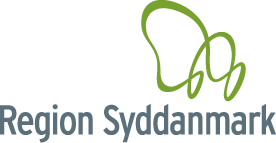 Sagsnummer.: 22/34266ARBEJDSKLAUSULLeverandøren skal sikre, at ansatte hos Leverandøren og eventuelle underleverandører, som medvirker til at opfylde kontrakten i Danmark, er sikret løn (herunder særlige ydelser), arbejdstid og andre arbejdsvilkår, som ikke er mindre gunstige end dem, der gælder for arbejde af samme art i henhold til en kollektiv overenskomst indgået af de inden for det pågældende faglige område mest repræsentative arbejdsmarkedsparter i Danmark, og som gælder på hele det danske område.Leverandøren skal sikre, at de ansatte, herunder ansatte hos eventuelle underleverandører, får oplysninger om de gældende arbejdsvilkår.KontrolKunden kan til enhver tid udbede sig relevant dokumentation for, at løn og arbejdsvilkår for arbejdstagerne lever op til forpligtelsen fastsat i arbejdsklausulen. Kunden kan kræve, at Leverandøren – efter skriftligt påkrav herom – inden for 10 Hverdage fremskaffer relevant dokumentation såsom løn- og timesedler, lønregnskab og ansættelseskontrakter fra såvel egne som eventuelle underleverandørers arbejdstagere. Kunden kan forlange, at der udleveres udtræk pr. medarbejder fra E-indkomst med en oversigt over Leverandørens indbetalte A-skat for de pågældende medarbejdere. For medarbejdere, hvoroplysningerne indberettes til andre landes skattemyndigheder, kan tilsvarende oplysninger kræves udleveret.Det påhviler Leverandøren at sikre, at Kunden har ret til fuldstændig indsigt i ansættelsesvilkårene, herunder i forhold til underleverandørers ansatte.Kunden kan til brug for sin vurdering af, om Leverandøren eller underleverandører har overholdt klausulen, søge rådgivning hos relevante arbejdsgiver- og/eller arbejdstagerorganisationer.Dokumentationen fra Leverandøren kan efter omstændighederne i øvrigt give anledning til, at Kunden videregiver dokumentationen til andre myndigheder, f.eks. SKAT, Arbejdstilsynet og/eller Politiet.SanktionerHvis Leverandøren ikke overholder sine forpligtelser i medfør af arbejdsklausulen, kan Kunden kræve, at Leverandøren bringer forholdene i orden inden 10 Hverdage. Kan Leverandøren ikke inden fristens udløb dokumentere, at forholdene er bragt i overensstemmelse med arbejdsklausulens krav, er Kunden fra fristens udløb berettiget til en bod på 0,1 % af kontraktsummen pr. Hverdag, hvor arbejdsklausulen ikke er overholdt (kontraktsummen i forbindelse med rammeaftaler er lig med den forventede værdi af Kontrakten set over ét år). Samme bod kan Kunden indenfor samme frist pålægge Leverandøren, såfremt Leverandøren ikke efterkommer Kundens krav om dokumentation.Bodsbeløb kan modregnes i betaling af vederlag til Leverandøren.Hvis det i det arbejdsretlige system afgøres, at Leverandøren ikke har overholdt sine forpligtelseri medfør af arbejdsklausulen, og arbejdstagerne, hvis arbejdsklausulen havde været overholdt, ville have haft krav på yderligere løn m.v., kan Kunden tilbageholde vederlag til Leverandøren med henblik på betaling af det beløb, som Leverandøren er blevet pålagt at betale til arbejdstagerne.Manglende overholdelse af klausulen kan herudover i øvrigt, f.eks. ved gentagne alvorlige overtrædelser, efter omstændighederne udgøre væsentlig misligholdelse og medføre ret til hel eller delvis ophævelse af kontrakten. Opkrævning af bod afskærer ikke Kunden fra at ophæve kontrakten på et senere tidspunkt, såfremt misligholdelsen fortsætter eller der konstateres nye overtrædelser.UdbudskarantæneLeverandørens manglende overholdelse af sine kontraktmæssige forpligtelser i medfør afarbejdsklausulen kan i alvorlige tilfælde udgøre en udelukkelsesgrund i fremtidige udbud i medfør af Udbudslovens § 137.